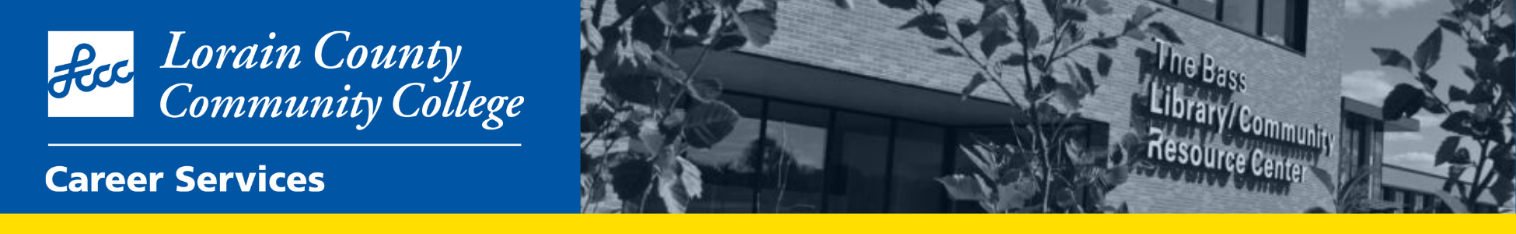 Career Action PlanWhat are your current goals?Write your goals and a target date for each.What are the benefits of achieving your goals?TIPConsider such things as lifestyle, income and skill development. Think about people who will be affected by you achieving your goals (family and friends)What are the possible obstacles to your goals?Write the obstacles and possible solutions for each goal below.Who can help me with my goals?TIPUse your networks, colleagues, and friends you trust to support you.What are the action steps for your goals?Write the obstacles and possible solutions for each goal below.TIPReview your plan regularly and as you reach your goals, set some new goals!GoalGoalTarget DateTIPMake sure your goals are SMARTER:SpecificMeasurableAchievableRelevantTimelyEvaluatedReviewedTIPSet realistic target dates. Make sure you give yourself some breathing space to change the dates if you need to.TIPSet realistic target dates. Make sure you give yourself some breathing space to change the dates if you need to.ObstaclePossible SolutionGoalAction Step